维普2022“一年一度读书月”系列活动为响应党中央提出的“建立全民学习、终身学习的学习型社会”号召，促进人的全面发展，培养和造就高素质、复合型、有创新能力的学习型人才，在第27个世界读书日来临之际，维普邀您参与2022“一年一度读书月”系列活动。通过随心发现·自由表达、第三届维普“朗润杯”课程笔记大赛、21天满腹经纶三个活动，营建书香飘逸、积极向上的校园氛围，启迪学生的智慧火花。具体活动详情如下：欢迎各大高校踊跃参加、积极组织，携手维普一同打造书香满园！活动结束也将为各组织机构准备丰厚的组织机构奖！（包含：价值1000元的奖品*10）系列活动一：寻找最美期刊＆寄语2022活动背景：2022，⼀个注定不平凡的⼀年！我们喜迎冬奥，拥抱世界；我们克服疫情，憧憬未来。3年疫情的特殊经历，正不断影响着我们每个⼈的学习⽅式、⼯作⽅式和⽣活⽅式，⾯对挑战和困难，我们仍需有发现美的眼睛，保持⼀颗积极向上的初⼼。在充满诗意和希望的4⽉，让我们书写我们的2022，寄语属于每个⼈的未来！活动主题：随⼼发现 • ⾃由表达活动内容：# 寻找最美期刊 # ：用户根据活动指引选择期刊封面，通过参与投票选出最美期刊# 寄语2022 # ：用户写下2022年的展望，预约（年底/明年今⽇）发送⾄本⼈邮箱，年底/明年今⽇回看⾃⼰定下的目标和心愿活动时间：2022年4⽉1⽇——2022年4⽉30⽇揭奖时间：2022年5⽉9⽇奖品设置：系列活动二：第三届维普“朗润杯”课程笔记大赛（春季赛）活动背景：古人曰“书中自有黄金屋”；朱熹曾指出“读书百遍，其义自见”；杜甫也曾提倡“读书破万卷，下笔如有神”，这些都强调了多读书广集益的好处。为倡导全民阅读，建设书香校园，维普组织开展第三届课程笔记大赛，借此活动激发全民学习热情，促进良好的读书风气，培养高校师生自主学习的良好习惯。活动主题：“翰墨飘书香，知识润心田”活动内容：用户上传完整版电子讲义或读书笔记参与评选（作品可单独完成或师生协同完成）活动时间：2022年4月6日——2022年6月6日揭奖时间：6月20日奖品设置：系列活动三：21天满腹经纶活动背景：牛顿说过：如果说我比别人看得更远些，那是因为我站在了巨人的肩上。在信息爆炸的数据时代，掌握检索、搜集、整理信息的技能便是快速捕捉有效数据的得力帮手。为进一步提高数字资源利用率，增强高校师生使用数字资源的技能，保障教学科研信息需求，维普邀您参与“21天满腹经纶”活动。在这里你可以学习到如何使用数据库资源、如何快速找到所需文献资料以及如何提升文献检索效率等方法。活动主题：统一检索——让你满腹经纶，不再满腹牢骚活动内容：活动通过对用户的登录以及文献的检索/查看/下载/传递等行为次数进行积分累计排名活动时间：2022年4月11日——2022年5月1日（共21天）揭奖时间：2022年5月10日奖品设置：重庆维普智图数据科技有限公司2022年3月24日序号活动名称活动内容活动时间活动对象活动入口地址1寻找最美期刊＆寄语2022探寻期刊封面之美、抒写2022目标和心愿4.1-4.30全国高校师生活动平台地址：activities.cqvip.com（2022.4.1上线）移动端：维普信使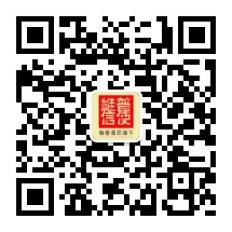 2第三届维普“朗润杯”课程笔记大赛（春季赛）寻找“最美”课程笔记4.6-6.6全国高校师生活动平台地址：activities.cqvip.com（2022.4.1上线）移动端：维普信使321天满腹经纶让文献检索变得简单4.11-5.1全国高校师生活动平台地址：activities.cqvip.com（2022.4.1上线）移动端：维普信使奖项名称奖项人数（名）奖品内容一等奖1Kindle paperwhite（价值999元）二等奖10飞利浦电动牙刷（价值299元）三等奖30红双喜羽毛球拍（价值104元）优秀奖250故宫书签（价值30元）作品类课程讲义组（19名）作品类课程讲义组（19名）作品类课程讲义组（19名）奖项名称奖项人数（名）奖项内容一等奖1荣誉证书及富士mini11拍立得（价值700元）二等奖2荣誉证书及乐高(LEGO)积木（价值400元）三等奖6荣誉证书及电动牙刷（价值300元）优秀奖10-20荣誉证书及小米保温杯（价值100元）作品类学习笔记组（19名 ）作品类学习笔记组（19名 ）作品类学习笔记组（19名 ）奖项名称奖项人数（名）奖项内容一等奖1荣誉证书及富士mini11拍立得（价值700元）二等奖2荣誉证书及乐高(LEGO)积木（价值400元）三等奖6荣誉证书及电动牙刷（价值300元）优秀奖10-20荣誉证书及小米保温杯（价值100元）作品类指导老师奖（2名）作品类指导老师奖（2名）作品类指导老师奖（2名）师生协同完成的参赛作品（报名时填写了指导老师），根据作品最后的得分情况，最多可颁发2份指导老师荣誉证书及小米手表Redmi Watch 2（价值500元）师生协同完成的参赛作品（报名时填写了指导老师），根据作品最后的得分情况，最多可颁发2份指导老师荣誉证书及小米手表Redmi Watch 2（价值500元）师生协同完成的参赛作品（报名时填写了指导老师），根据作品最后的得分情况，最多可颁发2份指导老师荣誉证书及小米手表Redmi Watch 2（价值500元）微信点赞人气奖（3名）微信点赞人气奖（3名）微信点赞人气奖（3名）分享点赞前三名，颁发荣誉证书及300元京东E卡（价值300元）分享点赞前三名，颁发荣誉证书及300元京东E卡（价值300元）分享点赞前三名，颁发荣誉证书及300元京东E卡（价值300元）奖项名称奖项人数（名）奖项内容一等奖1airpods第二代（价值1000元）二等奖10kindle青春版8GB（价值550元）三等奖30米家台灯Lite（价值100元）优秀奖250lock＆lock水杯（价值35元）